The title of the study should be in 14 pt. book antiqua font style with the first letter capitalised and bold Author1 , Author2 , Author3 , Author 4 , Author 5 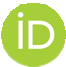 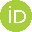 1Xxxx University, Xxxx Faculty, City, Country, E-mail:2Xxxx University, Xxxx Faculty, City, Country, E-mail:3Xxxx University, Xxxx Faculty, City, Country, E-mail:4Xxxx University, Xxxx Faculty, City, Country, E-mail:5Xxxx University, Xxxx Faculty, City, Country, E-mail:AbstractxxxxxxxxxxxxxxxxxxxxxxxxxxxxxxxxxxxxxxxxxxxxxxxxxxxxxxxxxxxxxxxxxxxxxxxxxxxxxxxxxxxxxxxxxxxxxxxxxxxxxxxxxxxxxxxxxxxxxxxxxxxxxxxxxxxxxxxxxxxxxxxxxxxxxxxxxxxxxxxxxxxxxxxxxxxxxxxxxxxxxxxxxxxxxxxxxxxxxxxxxxxxxxxxxxxxxxxxxxxxxxxxxxxxxxxxxxxxxxxxxxxxxxxxxxxxxxxxxxxxxxxxxxxxxxxxxxxxxxxxxxxxxxxxxxxxxxxxxxxxxxxxxxxxxxxxxxxxxxxxxxxxxxxxxxxxxxxxxxxxxxxxxxxxxxxxxxxxxxxxxxxxxxxxxxxxxxxxxxxxxxxxxxxxxxxxxxxxxxxxxxxxxxxxxxxxxxxxxxxxxxxxxxxxxxxxxxxxxxxxxxxxxxxxxxxxxxxxxxxxxxxxxxxxxxxxxxxxxxxxxxxxxxxxxxxxxxxxxxxxxxxxxxxxxxxxxxxxxxxxxxxxxxxxxxxxxxxxxxxxxxxxxxxxxxxxxxxxxxxxxxxxxxxxxxxxxxxxxxxxxxxxxxxxxxxxxxxxxxxxxxxxxxxxxxxxxxxxxxKeywords: Training, education, school, student, teacher.Correspondence: XXXX XXXX (XXXXX@hotmail.com). How to cite:  Surname, N, & Surname, N. (20XX). Manuscript Name. Education, Science and Sport, X (X), X-X.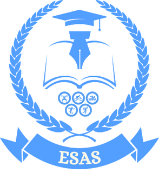 EDUCATIONSCIENCE and SPORTS Education, Science and Sports X(X): X-XX, 20XX.doi:10.1152/advan.00124.2022